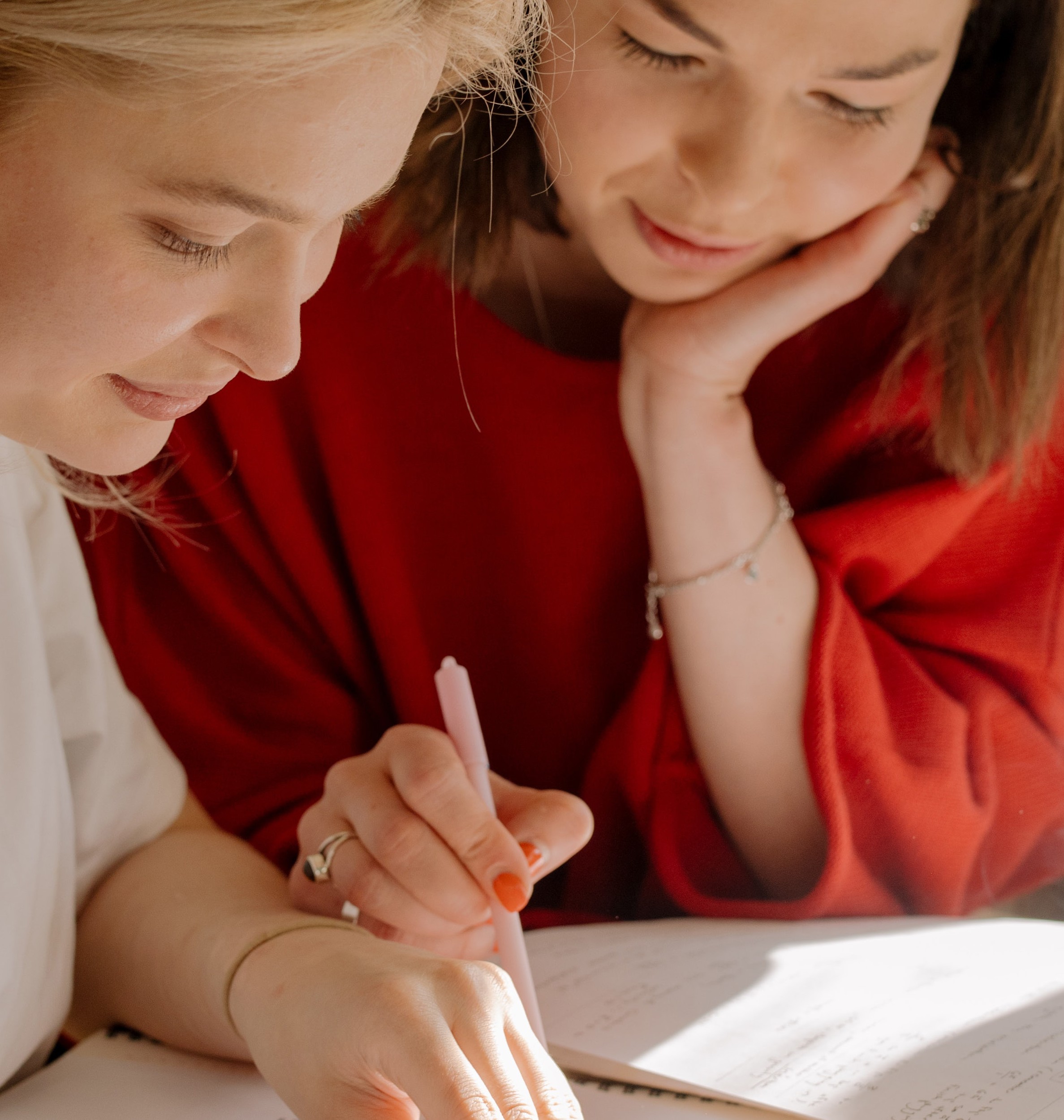 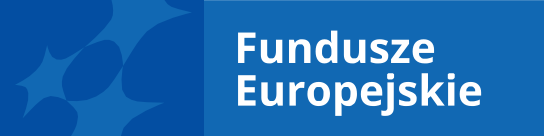 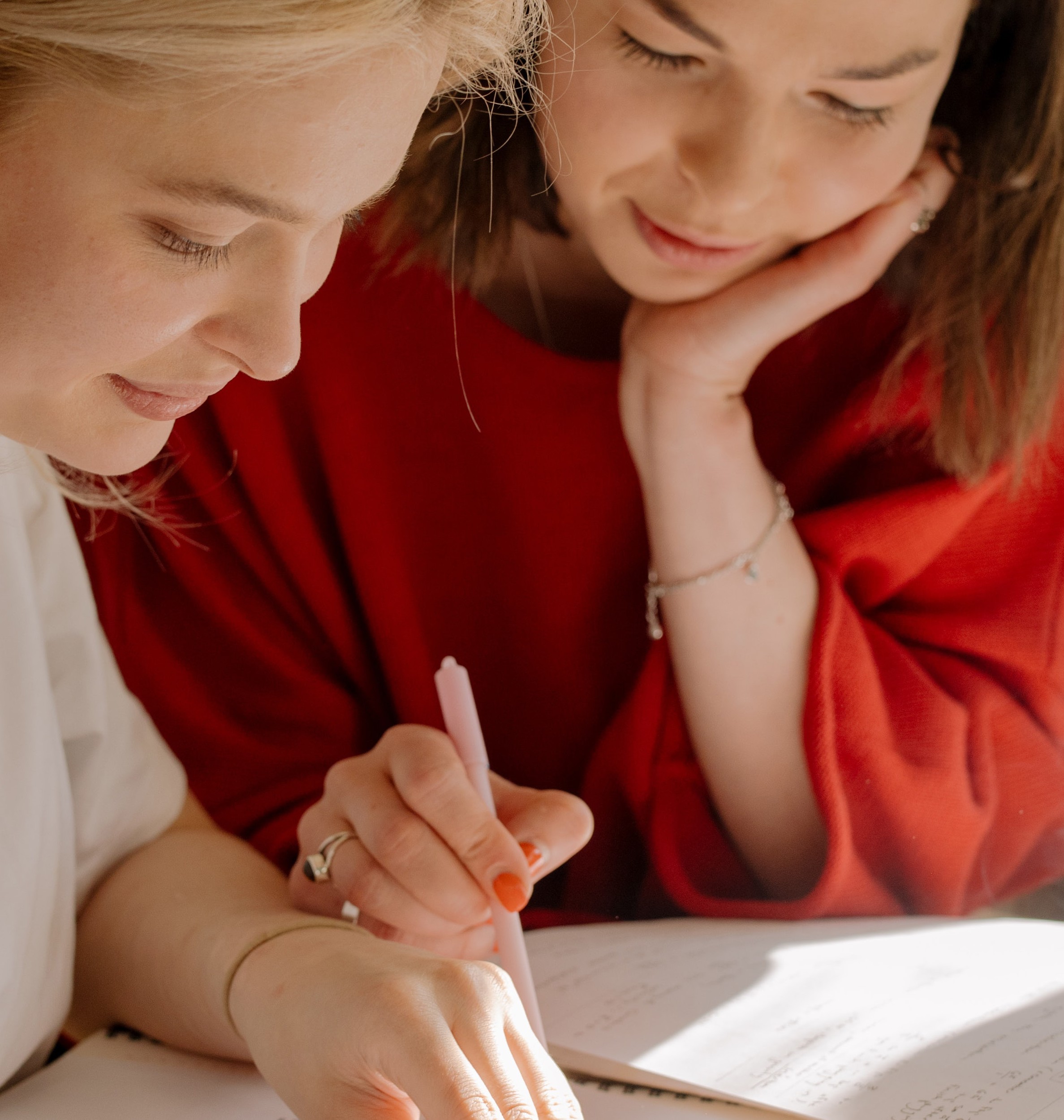 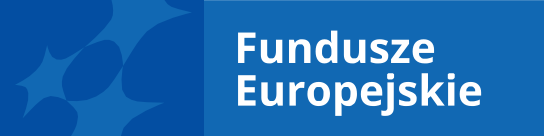 W ramach projektu oferujemy:Zadanie nr 1. MODUŁ DIAGNOSTYCZNY: Identyfikacja potrzeb odbiorców Zadanie nr 2. MODUŁ I. TERAPEUTYCZNY: Wsparcie psychologiczne indywidualneZadanie nr 3. MODUŁ II. Rozwój osobisty: Warsztaty kompetencji społecznych Zadanie nr 4. MODUŁ II. Rozwój osobisty: Kursy językowe Zadanie nr 5. MODUŁ III. ADMINISTRACYJNY: Doradztwo obywatelskie i prawneZadanie nr 6. MODUŁ IV. ZAWODOWY: Szkolenia zawodoweZadanie nr 7. MODUŁ IV. ZAWODOWY: Pośrednictwo pracy Zadanie nr 8. MODUŁ IV. ZAWODOWY: Staże zawodowe  Zapewniamy między innymi profesjonalną kadrę trenerską, catering, materiały szkoleniowe, badania lekarskie i ubezpieczenie NNW na stażu oraz zwrot kosztów dojazdu. Zapraszamy na spotkania informacyjne, które odbędą się w Biurze Projektu 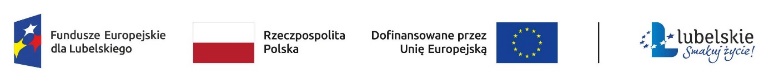 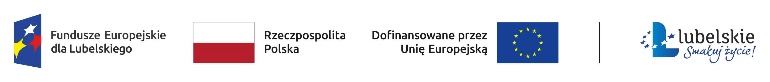 ul. Turystyczna 36, 20-207 Lublin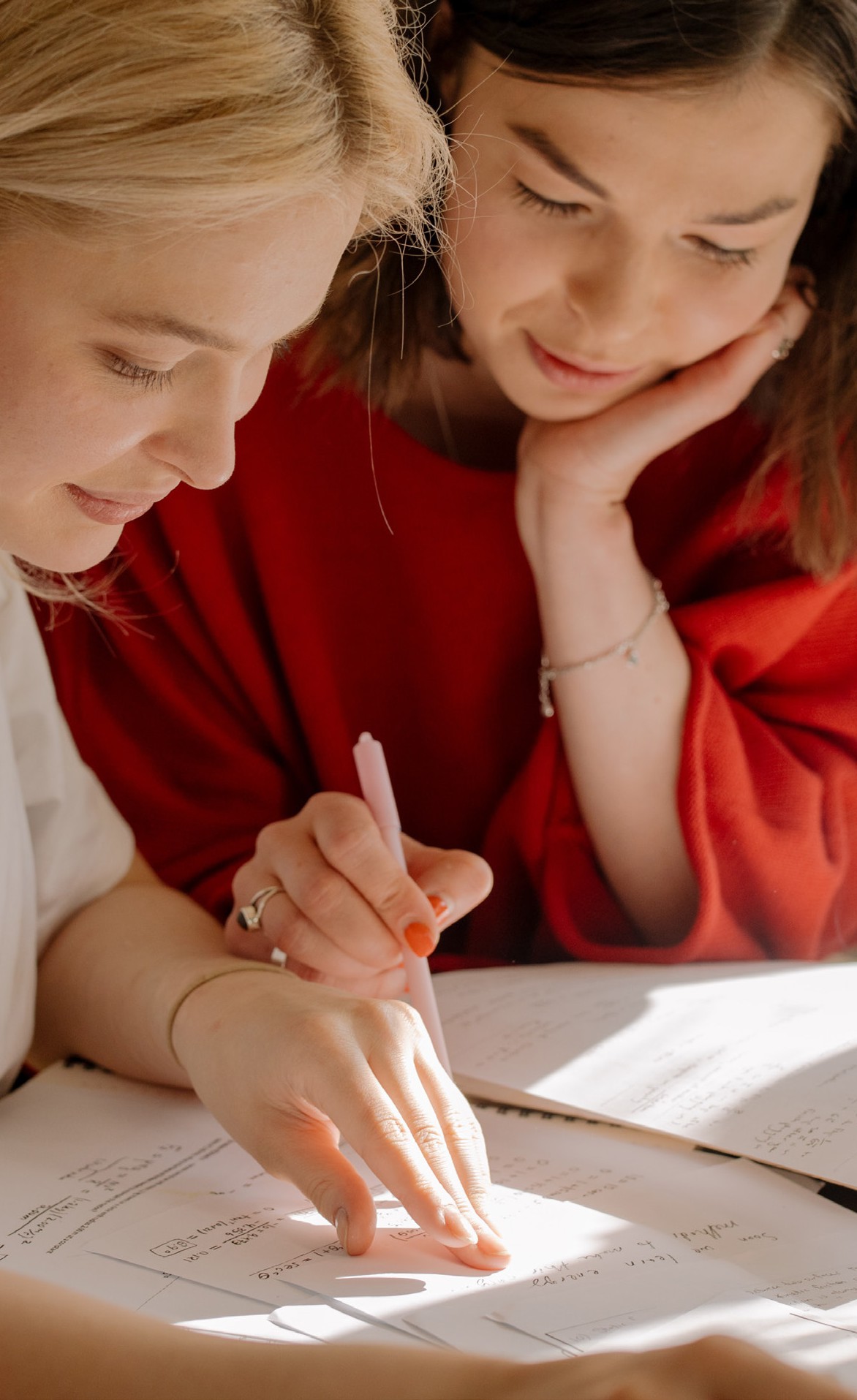 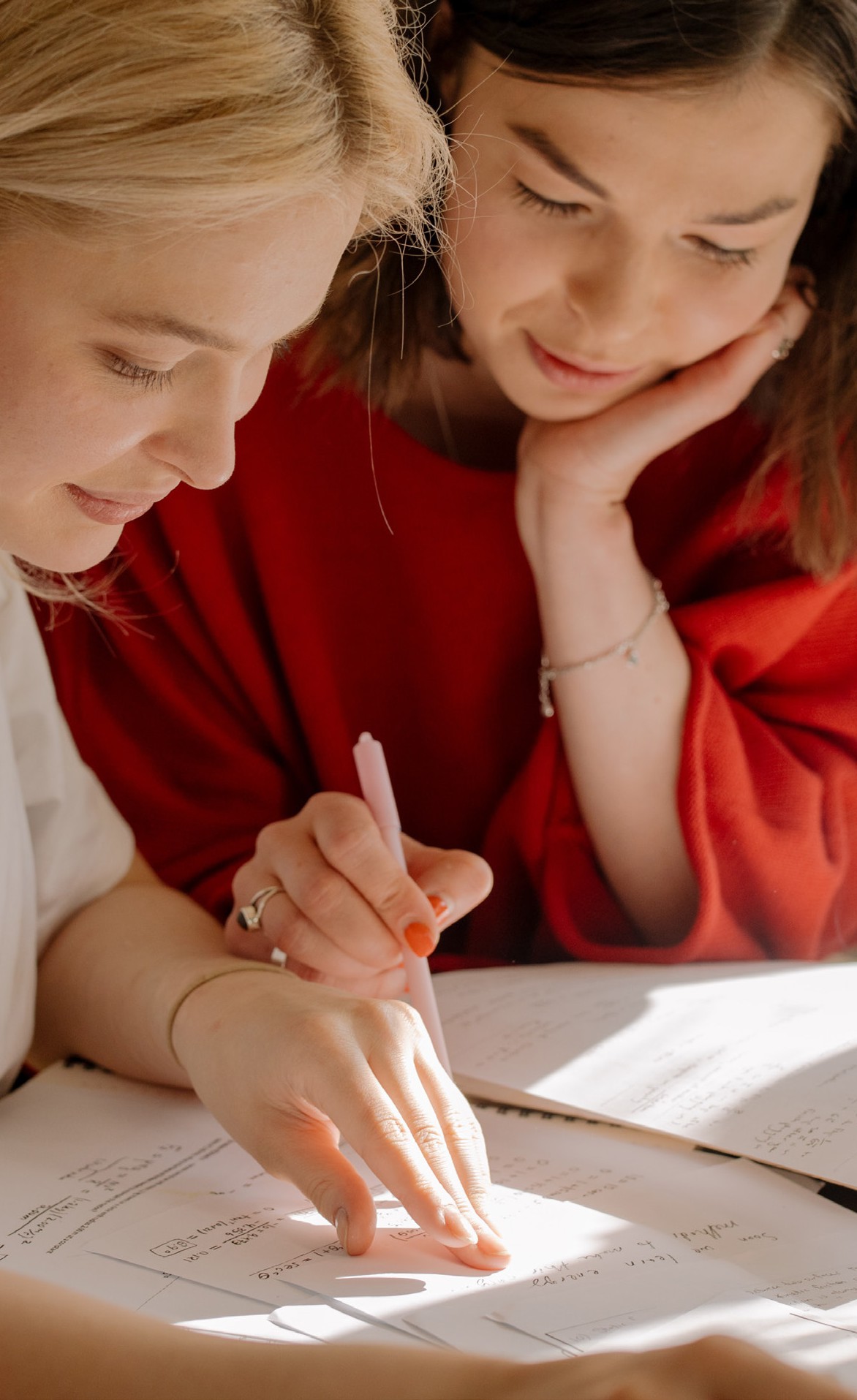 S.T.R PROJECT Stanisław Romaniszyn w partnerstwie z Fundacją Aktywizacji Zawodowej i Rozwoju Zaprasza do udziałuw projekcie dofinansowanym 
z Funduszy Europejskich pn. “Krok w stronę integracji”Celem głównym projektu jest polepszona sytuacja społeczna minimum 45 osób (30 kobiet/15 mężczyzn) oraz podjęte zatrudnienie przez minimum 18 osób (12 kobiet/6 mężczyzn) spośród 50 osób (33 kobiety/17 mężczyzn), w tym minimum 5 osób z niepełnosprawnością; OBYWATELI PAŃSTW TRZECICH, zamieszkujących/przebywających w województwie lubelskim, poprzez objęcie szeroką paletą usług aktywizacji społecznej i zawodowej; w okresie od 01.2024 do 09.2024.  Projekt jest prowadzony zgodnie z zasadą równości szans kobiet i mężczyzn oraz równości szans i niedyskryminacji, w tym dostępności dla osób niepełnosprawnych, to jest:•	status na rynku pracy: długotrwale bezrobotna/bezrobotna/bierność zawodowa,•	poziom wykształcenia,•	niepełnosprawność, •	brak doświadczenia zawodowego, •	obywatelstwo: UKRAIŃSKIE, •	Uczestnik/Uczestniczka projektu z Priorytetu VIII i IX.Grupę docelową stanowi 50 osób:osoba będąca OBYWATELEM PAŃSTW TRZECICHosoba mająca ukończony 18 rok życia,osoba przebywająca/ zamieszkująca 
w rozumieniu kodeksu cywilnego 
w województwie Lubelskim,W szczególności do udziałuw Projekcie zapraszamy:osoby będące OBYWATELAMI     PAŃSTW TRZECICH,osoby w wieku od 18 lat,osoby bierne zawodowo/bezrobotne,osoby z niepełnosprawnościami,osoby o niskich kwalifikacjach,osoby bez kwalifikacji zawodowych,osoby przebywające/zamieszkujące na obszarze województwa lubelskiego